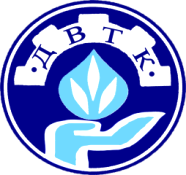 Рабочая тетрадьдля специальности:20.02.03 "Природоохранное обустройство территорий"по дисциплине "Экологические основы природопользования"СодержаниеВведение1.Экологический кругозор2. Основные понятия и термины экологии3.Предмет, задачи и проблемы экологии как науки4.Взаимодействие природы и человека5.Упаковка-это часть мусора6.Урбанизация. Проблема отходов7.Загрязнение окружающей среды токсичными и радиоактивными веществами8.Экологичесаая стандартизация и сертификация.9.Глобальные проблемы экологии10.Государственные и общественные мероприятия по предотвращению разрушающих воздействий на природу11.Юридическая и экономическая ответственность  предприятий загрязняющих  окружающую среду.ЗаключениеСписок использованной литературыВведениеРабочая тетрадь  предназначена для организации самостоятельной подготовки студентов по дисциплине «Экологические основы природопользования». Материал рабочей тетради не дублирует содержание лекций, а дополняет и расширяет границы дисциплины для практического приложения знаний, полученных в ходе аудиторных занятий и самоподготовки. Материал рабочей тетради соответствует требованиям ФГОС. В соответствии с этими требованиями  техник, подготовленный по  профилю,  должен обладать владением правовыми и нравственными нормами экологического поведения (ОК 1-9), для чего ему необходимо:Студент должен знать:особенности взаимодействия  общества и природы, основные источники техногенного воздействия на  окружающую среду; условия устойчивого развития экосистем и возможные причины возникновения экологического кризиса;принципы и методы рационального природопользования;основные группы отходов, их источники и масштабы образования;основные способы предотвращения и улавливания промышленных отходов, методы очистки, правила и порядок переработки, обезвреживания и захоронения промышленных отходов, экозащитную технику и технологии;понятие и принципы мониторинга окружающей  среды;содержание государственного мониторинга земельных ресурсов и водных объектов;методы контроля за рациональным использованием земельных ресурсов;правовые и социальные вопросы природопользования и экологической безопасности.уметь:анализировать и прогнозировать экологические последствия различных видов деятельности;пользоваться основными положениями земельного и водного кадастров;соблюдать регламенты по экологической безопасности в профессиональной деятельности.владеть: -навыками практического использования знаний и методов экологического природопользования; технологиями приобретения и обновления экологических знаний; -готовностью использовать  полученные экологические знания в профессионально-педагогической деятельности.Объект дисциплины: человек как индивид (биологический объект) и личность  (социальный объект) в системе окружающей средыПредмет дисциплины: закономерности динамичного и постоянно усложняющегося взаимодействия человека и окружающей среды.Цель дисциплины:  обеспечение информации, необходимой для оптимизации процессов жизнеобеспечения и профессиональной деятельностиЗадачи дисциплины: формирование профессионально значимых знаний и умений для создания экологически безопасной и социально комфортной среды обитания и деятельности человека.Содержание рабочей тетради исходит из основного экологического императива, в соответствии с которым воздействие на окружающую среду должно рассматриваться только через призму понятий общности и сообщества. Цель экологического образования – широкое распространение научного знания и осознание реальной экологической ситуации в локальном и глобальном масштабах. Практическим приложением полученных экологических знаний является определение тактики действий будущего работника системы профессионального обучения для оздоровления окружающей человека среды исходя из всеобщей  взаимосвязи и взаимозависимости природных и социальных систем. В целом материал рабочей тетради направлен на формирование таких качеств выпускника, как образованность, гибкость мышления, умение ориентироваться в огромном потоке информации. Эти компетенции становятся значительными ценностями для человека не только в его профессии, но и на протяжении всей жизни. Эти ценности имеют высокую значимость для личности, социума и государства, поскольку высшей целью обучения являются  грамотный образ мышления, построенный на научном фундаменте, и нравственное воспитание. Для получения допуска к зачёту или экзамену студент предъявляет преподавателю заполненную рабочую тетрадь в качестве отчёта о выполненной самостоятельной работе. Перечень ПК, формирования и способствованию дисциплины:ОК 1. Понимать сущность и социальную значимость своей будущей профессии, проявлять к ней устойчивый интерес.ОК 2. Организовывать собственную деятельность, определять методы и способы выполнения профессиональных задач, оценивать их эффективность и качество.ОК 3. Решать проблемы, оценивать риски и принимать решения в нестандартных ситуациях.ОК 4. Осуществлять поиск, анализ и оценку информации, необходимой для постановки и решения профессиональных задач, профессионального и личностного развития.ОК 5. Использовать информационно-коммуникационные технологии для совершенствования профессиональной деятельности.ОК 6. Работать в коллективе и команде, обеспечивать ее сплочение, эффективно общаться с коллегами, руководством, потребителями.ОК 7. Ставить цели, мотивировать деятельность подчиненных, организовывать и контролировать их работу с принятием на себя ответственности за результат выполнения заданий.ОК 8. Самостоятельно определять задачи профессионального и личностного развития, заниматься самообразованием, осознанно планировать повышение квалификации.ОК 9. Быть готовым к смене технологий в профессиональной деятельности.	Рабочая тетрадь разработана для студентов, изучающих дисциплину «Экологические основы природопользования». Рабочая тетрадь предназначена для оптимизации учебной аудиторной и внеаудиторной самостоятельной работы студентов.Она содержит задания различного вида: вопросы, таблицы, ситуационные задачи, выполнение которых позволит студентам не только проверить свои знания и умения, но и расширить их.Рабочая тетрадь поможет студентам усвоить материал программы.Для подготовки к занятиям рекомендуется изучить соответствующий учебный материал.Критерии оценивания:- задания сделаны на 50% - удовлетворительно;- задания сделаны на 75% - хорошо;- задания сделаны на 90% - 100 % - отлично.Тема 1. Экологический кругозорРабота 1. Входной тестЗадание.  Письменно ответить на задания входного теста.Тема 2. Основные понятия и термины экологииЭкологический глоссарийЗадание.  Составить краткий словарик терминов по дисциплине «Экологические основы природопользования»Тема 3. Содержание учебного материала.Предмет, задачи и проблемы экологии как науки.Цель работы: познакомиться с учеными и их вкладом в развитие экологии.Задание 1. Заполните таблицу «Развитие экологии как науки»Оценка:_________________Домашнее заданиеТема: Определение концентрации углекислого газа в учебном кабинете.Цель работы: закрепить теоретические знания по теме и научиться определять концентрацию углекислого газа в помещении.Методические указанияУглекислый газ - (CO2) - бесцветный, без запаха, не воспламеняется. Это результат процессов горения (в том числе обмена веществ). Избыток углекислого газа в организме может привести к смерти. Молекулярный вес 44,01. Плотность (0Cо, 1013гПа) 1,977 г/дм3.Углекислый газ намного тяжелее воздуха (1,52 раза).Как правило, концентрация СО2 в воздухе составляет 0,03% (по объему) и для нормального функционирования организма человека не должна быть больше. Тело человека имеет определенную приспособляемость, и с течением времени может привыкнуть к концентрации 0,15%. В общем, надо сказать, что углекислый газ в высокой концентрации вреден:при концентрации выше 5% в течение длительного времени постепенно увеличивает  уровень СО2 в организме, приводит к гипоксии и после 30 минут к затрудненному дыханию депрессии на уровне сознания, судорогам,при концентрации 8-10% появляется углубление дыхания, одышка, тахикардия, головная боль, возбуждение, головокружение, слабость, судороги и потеря сознания в конце концов,при концентрации около 15% - головная боль, головокружение, стеснение в груди, психомоторное возбуждение, бессознательное состояние. Пульс и дыхание ослаблены, затрудненное дыхание, судороги и смерть,при концентрации 30-40% - немедленная смерть из-за паралича центральной нервной системы и остановки дыхания.Ход работы:1. Определить объем аудитории. Например: длина аудитории — 10 м, ширина — 5 м, высота — 3,5 м. Объем — 10 м х 5 м х 3,5 м = 175 м3.2. Известно, что в покое человек выделяет в среднем 20 л С02 в час, а при активной деятельности — 40 л в час. Возьмите среднее значение — 30 л в час.3. В аудитории занимаются 25 человек 1,5 часа. Определить объем воздуха, который выдохнули 25 человек за 1,5 часа занятий: 30 л/час х 1,5 час х 25 чел. = 1125 л.4. Пересчитать объем образовавшегося С02 из литров в м3. Известно, что 1 л составляет 0,001 м3. 1125 л х 0,001 м3 = 1,125 м3.5. Концентрацию С02 рассчитать так: объем образовавшегося С02 поделить на объем аудитории и результат умножить на 100% — 1,125 м3: 175 м3 х 100% = - 0,64%.6. Предельно допустимая концентрация для С02 составляет 1%, но уже 0,1% при кратковременном вдыхании может вызвать у человека временное нарушение дыхания и кровообращения, повлиять на функциональное состояние коры головного мозга.7. Сделать вывод о санитарно-гигиенических нормах ПДК С02 в аудиториях во время занятий и мерах по профилактике этого явления.Выводы:_________________________________________________________________________________________________________________________________________________________________________________________________________________________________________________________________________________________________________________________________________________________________________________________________________________________________________________________________________________________________________________________________________________________________________________________________________________________________________________________________________________________________________________________________________________________________________________________________________________________________________________________________________________________________________________________________________________________________________________________________________________________________________________________________________________________Оценка:_________________Тема 4. Взаимодействие природы и человекаЗадание: решить ситуативные задачи, выполнить заданияЗадание:Разделите ниже перечисленные предметы и явления на две группы, относящиеся к естественной и относящиеся к искусственной среде обитания:дерево, дом, завод, река, гора, компьютер, насекомые, машина, квартира, трава, дождевые черви, шум, млекопитающие, электричество, вибрация, почва, птицы, воздух, бытовые отходы, природные ископаемые, самолеты. 	Задание:Какое отрицательное и положительное влияние оказывает каждый из предметов и явлений искусственной среды обитания на человека? Ситуативные задачи по экологииНа берегу реки планируется стройка, подрядчиком предложен план размещения базы отдыха и свиноводческой фермы. Как по отношению к реке необходимо разместить данные объекты и почему?

2. В последнее время возросло количество пожаров в лесах, причины их возникновения различны от засухи и жары, до человеческого фактора. Какие меры необходимо принять, чтобы снизить их количество.

3. В последнее время при проведении субботника принято собирать листву в мешки или закапывать ее. Почему при проведении субботника рекомендуют закапывать листву?

4. Какие научные направления в экологии вам известны?5. Какие ресурсы используют для жизни зеленые растения?

6. Один фермер решил избавится от паразитов на своем поле и обработал его средствами химической защиты – пестицидами. После применения, через какое-то время численность этих вредителей, которые так досаждали фермеру, резко возросла. Почему, объясните ситуацию.

7. К чему в первую очередь может привести орошение проводимое без надлежащего контроля?

8. Какому закону соответствует данная формулировка: с одного трофического уровня биоценоза организмам, находящимся на более высоком трофическом уровне, передается не более 10% энергии?

9. Известно, что саранчовые наносят существенный вред посевам и пастбищам, хотя злакоядные саранчовые, как показали ученые Новосибирского гос. университета, играют важную положительную роль в минеральном питании растений в период вегетации, выступая в качестве «связующего звена» пастбищной и детридной цепей питания. Почему?

10. В ХХ веке в Баренцевом море увеличилась численность мойвы, минтая, хека и других рыб меньшего размера. С чем это связано?

11. Снег, собранный уборочной техникой с проезжей части городских улиц целесообразно вывозить на биологические пруды очистки, а потом на поля для орошения. Для чего это нужно?

12. Почему в северных районах хозяйственную рубку леса нужно проводить только зимой и вывозить древесину по глубокому снегу?13. До недавнего времени существовали проекты по осушению болот для оптимизации природных ландшафтов, но в настоящее время эти проекты закрыты, в связи с очевидной огромной ролью болот в биосфере для поддержания стабильности климата Земли. С чем это связано?
14. Почему березу называют «пионером» леса, а березовый лес временным?

15. Как в середине ХIХ в. нефть спасла некоторые виды китов от полного уничтожения?16. На конкретной территории в течение 20 лет произошла смена видового состава птиц, характерных для определения экосистем. Вначале на территории гнездились одни виды птиц (серая славка, зяблик, иволга), затем другие (коростель, чибис, трясогузка желтая). С чем это связано?
17. В обширных лесных массивах Севера часто проводятся так называемые концентрированные рубки с использованием тяжелой техники, которые приводят к смене лесных экосистем болотными. Почему?
18.Почему в искусственных экосистемах, особенно в агроценозах, численность вредителей сельскохозяйственных культур при массовых вспышках их размножения многократно превосходит их таковые в естественных сообществах?
19. Создание крупных животноводческих комплексов (птицефабрики и свинофермы с поголовьем животных более 5000) с незарегулированными стоками повлияет на химический состав поверхностных и грунтовых вод. С чем это связано?
20. К каким последствиям для природного сообщества может привести уничтожение хищников и увеличение поголовья травоядных животных?21. Почему к ДСП (древесно-стружечным плитам), используемым в быту экологи относятся с осторожностью?
22. При стабильном повышении температуры более чем 2° С произойдет глобальное потепление климата. К каким последствиям это может привести?
23. Как сказывается на растениях применение в осенне-зимний период большого количества соли, которой посыпают тротуары для предотвращения людского травматизма?
24. Почему многоэтажные дома экологически более опасны, чем одноэтажные?
25. После разрешения охотится в лесу, рядом в поле резко увеличилось число грызунов. С чем это связано?
26. Почему заселение миногой озера Эри нанесло огромный вред рыбному хозяйству?
27. Что означает следующая формулировка – «с одного трофического уровня биоценоза организмам, находящимся на более высоком трофическом уровне, передается не более 10% энергии».
28. Как называются участки территории, на которых сохраняются в возможно более полном естественном состоянии все природные компоненты и их сочетания – природные комплексы и не разрешена хозяйственная деятельность?
29. Чем характеризуются биоэкологические особенности произрастания и влияния ели на условия жизни в растительном сообществе?
30. В соответствии с экологическими законами любой вид способен к беспредельному росту численности, занимая все пригодные для жизни экологические ниши (так называемое «давление жизни»). Тогда почему существуют редкие и находящиеся под угрозой исчезновения организмы?
31. В природе широко распространены взаимовыгодные отношения видов – мутуализм. Пример – отношения между сибирской кедровой сосной и гнездящимися в кедровниках птицами – кедровкой и кукшей. В чем заключается польза таких отношений?
32. Известно, что инфузория-туфелька размножается делением. Она питается некоторыми бактериями, которые хорошо размножаются в растворах, используемых обычно для выращивания культуры инфузории (например, в сенном настое). Если в этот раствор добавить некоторые соли (безвредные для инфузорий), то размножение инфузорий прекратится. С чем это связано?
33. Вы знаете, что большинство физических факторов внешней среды имеют электромагнитную природу. Так, возле быстро текущей воды воздух освежает и бодрит, по этой же причине нам представляется чистым и и освежающим воздух после грозы. С чем это связано?34. Человек всегда жил в мире звуков и шума. Для всех живых организмов, звук всегда является одним из воздействий окружающей среды. Почему в последнее время врачи все чаще говорят о шумовой болезни?35.Почему природные многовидовые ассоциации растений значительно реже страдают от вспышек развития насекомых-вредителей, чем популяции монокультур в агроценозах?
36. Какой эффект в борьбе с сельскохозяйственными вредителями могут дать агротехнические приемы?
37. Гидроэлектростанции на первый взгляд являются экологически чистыми предприятиями, не наносящими вред природе. В нашей стране построили много крупнейших ГЭС на великих реках. Теперь стало ясно, что этим строительством нанесен большой урон и природе, и людям. Почему, ответ обоснуйте?
38. В Ю. Либих обнаружил, что урожай растений может ограничиваться любым из основных элементов питания, если только этот элемент находится в недостатке. После чего сформулировал это простое правило. Сформулируйте его.
39. Почему моллюски, не представляющие собой большой пищевой ценности для человека и других животных из-за их низкой продуктивности, имеют первостепенное значение как фактор, позволяющий сохранить плодородие той зоны, где обитают?
40. В последние годы ученые все с большей тревогой отмечают истощение озонового слоя атмосферы, который является защитным экраном от ультрафиолетового излучения. В чем основная причина истощения озонового слоя?
Оценка:_________________Тема 5.  Упаковка-это часть мусора.Задание: заполнить таблицу пройти тест.Вопросы теста:А. Продукты питания (яблоки).Когда в магазине вы приобретаете овощи, фрукты, то чаще выбираете:-местные, неупакованные (1);-из южных регионов страны, неупакованные (2);-из Франции, Нидерландов, Аргентины или др. стран, неупакованные (3);- расфасованные в индивидуальные упаковки (4).Б. Упаковка (пакеты).С какой сумкой вы ходите за покупками?-льняная или хлопчатобумажная (1);-бумажный пакет (2);-полиэтиленовый пакет(3);- полиэтиленовые пакеты беру или покупаю на кассе в магазине(4).В. Бутылки.В какой таре вы покупаете обычно себе напитки ?-бумажной (1);-стеклянной (2);-алюминиевой (3);-пластмассовой (4).Г. Использование бумагиКакую книгу вы предпочтете?-новую, купленную в магазине (4);-электронную книгу(3);-взятую у друга, уже прочитанную (2);-взятую в библиотеке (1).Д. Приобретая упаковку для подарка другу, вы обращаете внимание:-на яркое оформление упаковки (3);-на материал упаковки, его большое количество (4);-наличие знаков эко маркировки, свидетельствующие о возможности переработки (2);-упакуете подарокв уже использованнуюкоробочку или пакет, предварительно украсив их подручными средствами (1).Результаты теста «Каков твой экологический след по отношению к упаковке»:От 5 до 7- след размером с мушиную лапку. Браво! Тебе ничего не остается, кроме как летать, жужжать и убеждать других делать так же как ты.От 8 до10- кошачий след. Супер! Не расслабляйся, лежа на печи, осталось сделать совсем чуть – чуть.От 11 до13 – отпечаток лошадиного копыта. Хватит топтаться на месте. Пора галопом нестись туда, где больше солнца.От 14 до 20 – след слона. Нужно постараться. Оценка:_________________Тема 6.  Урбанизация. Проблема отходов.Задание: Дать определения, заполнить таблицу, ответить на вопросыТБО – это__________________________________________________По агрегатному состоянию и классу опасности отходы делятся______________________________________________________________________________________________________________________________________________________________Заполните таблицуВиды отходовСрок разложенияПищевые отходыПластмассаКонсервные банкиСтеклоМакулатураМеталлоломВыберите верный ответБольшую часть мусора, загрязняющего Землю, составляют:Пластмассы стеклометаллМировыми рекордсменами по количеству бытовых отходов являются жители:МосквыЛондонаНью-ЙоркаКакая отрасль промышленности во Франции считается самой активной и процветающей:Производство упаковочных материаловПереработка мусораПроизводство автомобилейПрежде чем начать утилизацию отходов, их необходимо:РассортироватьСобрать в одно местоРаскрошитьДля того чтобы переработать пластмассу, ее необходимо:КомпостироватьСжечь при специальных условияхПереплавитьПервоочередная забота при выборе места свалки:Защита поверхности земли и грунтовых водОграждение места свалкиУкомплектование соответствующей техникойПоявление “партизанских” свалок влечет за собой:Загрязнение почвыУродство ландшафтаИзменение климатических условий (температура, влажность)Вредные выбросы оказывают влияние:Только на те регионы, где появилось загрязнениеНа близлежащие регионыДаже на территории, удаленные от места, где загрязнение “увидело свет”Самая страшная “добавка” к воде:Бытовой мусорПестицидыМинеральные удобренияКакую страну называют “мусорным ящиком Европы”:БританиюРоссиюПольшуБолее половины общего количества отходов в странах Европейского экономического сообщества приходится:На тяжелую промышленностьНа легкую промышленностьНа сельское хозяйствоКакие из радиоактивных отходов целенаправленно рассеивают в окружающую среду:ГазыЖидкостиТвердые веществаНаиболее эффективный путь борьбы с нарастающим количеством отходов, попадающих в окружающую среду:Их захоронениеРазработка правовых механизмов регулирования процессаПовторное использование отходов (рециркуляция)Первое место по суммарному объему выбросов вредных веществ в атмосферу занимает:ТеплоэнергетикаНефте- и газопереработкаАвтотранспортБутылка или банка из пластмассы, брошенная в лесу, пролежит без изменения:10 лет50 лет100 лет и болееВыброшенную бумагу “съедят невидимки-микробы за:1-2 года5-8 лет20 и более лет5. Проанализируйте достоинства и недостатки существующих способов утилизации:А) складирование____________________________________________________________________________________________________________________________________________________________________________________Б) сжигание мусора_________________________________________________________________________________________________________________________________________________________________________________В) захоронение отходов_______________________________________________________________________________________________________________________________________________________________________________Г) сливание отходов в водоем_________________________________________________________________________________________________________6. Что означает маркировка на пластике:ПЭТ___________________________________________________________________________________________________________________________ПВХ___________________________________________________________________________________________________________________________ПП________________________________________________________________________________________________________________________________ПНД_____________________________________________________________________________________________________________________________Оценка:_________________Тема 7. Загрязнение окружающей среды токсичными и радиоактивными веществами.Содержание учебного материалаАнтропогенное и естественное загрязнение. Основные загрязнители их классификация. Основные пути миграции и накопления в биосфере токсичных и радиоактивных веществ. «Зеленые» революции и их последствия. Значение и экологическая роль применения удобрений и пестицидов.Основные задачи мониторинга окружающей среды: наблюдение за факторами, воздействующими на окружающую среду; оценка и прогнозирование состояния окружающей среды.Задание 1. Составление таблицы «Последствия человеческой деятельности в природе»Загрязнение окружающей среды  – это привнесение новых, не характерных для нее физических, химических и биологических агентов или превышение их естественного уровня.ОСНОВНЫЕ ТИПЫ ЗАГРЯЗНЕНИЯФизическое
(тепловое, шумовое, электромагнитное, световое, радиоактивное)Химическое
(тяжелые металлы, пестициды, пластмассы и др. химические вещества)Биологическое
(биогенное, микробиологическое, генетическое)Шумовое и электромагнитноеОсновные источники загрязненияПоследствияМеры борьбыАтмосфераГидросфераЛитосфераОценка:_________________Тема 8.  Экологическая стандартизация и сертификацияЗадание: дополнить основные слова в местах пропущенныхПод _____________________________________ понимается деятельность по установлению экологических правил и требований в целях их добровольного многократного использования, направленная на достижение упорядоченности в сферах производства и обращения продукции и повышение конкурентоспособности продукции, работ или услуг по их экологическим характеристикам.В соответствии с Федеральным законом "О техническом регулировании" стандартизация осуществляется в целях:- повышения уровня безопасности жизни или здоровья граждан, имущества физических или юридических лиц, государственного или муниципального имущества, экологической безопасности, безопасности жизни или здоровья животных и растений и содействия соблюдению требований технических регламентов;- повышения уровня безопасности объектов с учетом риска возникновения чрезвычайных ситуаций природного и техногенного характера;- обеспечения научно-технического прогресса;- повышения конкурентоспособности продукции, работ, услуг;- рационального использования ресурсов;- технической и информационной совместимости;- сопоставимости результатов исследований (испытаний) и измерений, технических и экономико-статистических данных;- взаимозаменяемости продукции.Стандартизация осуществляется в соответствии с __________________:- добровольного применения стандартов;- максимального учета при разработке стандартов законных интересов заинтересованных лиц;- применения международного стандарта как основы разработки национального стандарта, за исключением случаев, если такое применение признано невозможным вследствие несоответствия требований международных стандартов климатическим и географическим особенностям Российской Федерации, техническим и (или) технологическим особенностям или по иным основаниям либо Российская Федерация в соответствии с установленными процедурами выступала против принятия международного стандарта или отдельного его положения;- недопустимости создания препятствий производству и обращению продукции, выполнению работ и оказанию услуг в большей степени, чем это минимально необходимо для достижения названных выше целей стандартизации;- недопустимости установления таких стандартов, которые противоречат техническим регламентам;- обеспечения условий для единообразного применения стандартов.__________________- документ, в котором в целях добровольного многократного использования устанавливаются характеристики продукции, правила осуществления и характеристики процессов производства, эксплуатации, хранения, перевозки, реализации и утилизации, выполнения работ или оказания услуг. Стандарт также может содержать требования к терминологии, символике, упаковке, маркировке или этикеткам и правилам их нанесения.Обязательные требования устанавливаются техническими регламентами, а стандарты, направлены на детализацию положений регламентов, необязательны, исполняются добровольно.Законом предусмотрен широкий ряд форм документов в области стандартизации:- национальные стандарты;- правила стандартизации, нормы и рекомендации в области стандартизации;- применяемые в установленном порядке классификации, общероссийские классификаторы технико-экономической и социальной информации;- стандарты организаций.Работу по стандартизации организует специально уполномоченный орган - Государственный комитет РФ по стандартизации.Национальный орган по стандартизации создает технические комитеты по стандартизации, в состав которых на паритетных началах и добровольной основе могут включаться представители федеральных органов исполнительной власти, научных организаций, саморегулируемых организаций, общественных объединений предпринимателей и потребителей.Национальную систему стандартизации образуют:1) ____________________-, утверждаемые национальным органом по стандартизации, применяются на добровольной основе равным образом и в равной мере независимо от страны и (или) места происхождения продукции, осуществления процессов производства, эксплуатации, хранения, перевозки, реализации и утилизации, выполнения работ и оказания услуг, видов или особенностей сделок и (или) лиц, являющихся изготовителями, исполнителями, продавцами, приобретателями.Применение национального стандарта подтверждается знаком соответствия национальному стандарту.2) ______________________________________________________. Ими являются нормативные документы, распределяющие технико-экономическую и социальную информацию в соответствии с ее классификацией (классами, группами, видами и другим) и являющиеся обязательными для применения при создании государственных информационных систем и информационных ресурсов и межведомственном обмене информацией.Работа по подготовке национальных стандартов ведется в соответствии с программой разработки национальных стандартов, разрабатываемой и утверждаемой национальным органом по стандартизации. При этом программа разработки национальных стандартов должна быть доступной заинтересованным лицам для ознакомления.Разработчиком национального стандарта, как и технического регламента, может быть любое лицо.Процедура разработки национальных стандартов включает:- направление уведомления о разработке национального стандарта в национальный орган по стандартизации и публикацию;- обеспечение разработчиком доступности проекта заинтересованным лицам для ознакомления;- доработку проекта с учетом полученных в письменной форме замечаний;- проведение публичного обсуждения проекта;- публикацию уведомления о завершении публичного обсуждения;- представление проекта с перечнем полученных замечаний в технический комитет по стандартизации, который организует проведение экспертизы данного проекта;- подготовку техническим комитетом по стандартизации мотивированного предложения об утверждении или отклонении проекта и направление его в национальный орган по стандартизации;- принятие национальным органом по стандартизации решения об утверждении или отклонении национального стандарта;- публикацию уведомления об утверждении национального стандарта в течение тридцати дней со дня утверждения национального стандарта;- в случае отклонения проекта направление мотивированного решения разработчику проекта;- утверждение стандарта и публикацию информации о нем.Федеральный закон "О техническом регулировании" предусматривает также стандарты организаций. Коммерческие, общественные, научные организации, саморегулируемые организации, объединения юридических лиц вправе разрабатывать и утверждать свои стандарты. Порядок разработки, утверждения, учета, изменения и отмены стандартов организаций устанавливается ими самостоятельно.Экологическая сертификацияОбъектами являются новая техника, материалы, вещества. Включение товаров и услуг в перечень обязательной экологической сертификации в соответствии с Федеральным законом "Об экологической экспертизе" служит основанием для их отнесения к объектам обязательной государственной экологической экспертизы.Задачи:- предупреждение появления на рынке и реализации экологически опасной продукции и услуг и соответственно предупреждение экологического и экогенного вреда;- внедрение экологически безопасных технологических процессов и оборудования;- производство экологически безопасной продукции на всех стадиях ее жизненного цикла, повышение ее качества и конкурентоспособности;- создание условий для организации производств, отвечающих установленным экологическим требованиям;- совершенствование управления хозяйственной и иной деятельностью;- предотвращение ввоза в страну экологически опасных продукции, технологий, отходов, услуг;- интеграция экономики страны в мировой рынок и выполнение международных обязательств.Согласно Федеральному закону "О техническом регулировании" ________________________ - форма осуществляемого органом по сертификации подтверждения соответствия объектов требованиям технических регламентов, положениям стандартов или условиям договоров. Экологическая сертификация проводится уполномоченным органом для подтверждения соответствия объектов экологическим требованиям.В соответствии с Федеральным законом "_________________________" обязательной сертификации подлежит товар (работа, услуга), в отношении которого законами или стандартами установлены требования, обеспечивающие безопасность жизни, здоровья потребителя, охрану окружающей среды и предотвращение причинения вреда имуществу потребителя, а также средства, обеспечивающие безопасность жизни и здоровья потребителя (ст. 7).В соответствии со ст. 15 Федерального закона "Об охране атмосферного воздуха" на территории Российской Федерации только при наличии сертификатов, подтверждающих соответствие топлива требованиям охраны атмосферного воздуха, допускаются производство и использование топлива. Производство и использование технических, технологических установок, двигателей, транспортных и иных передвижных средств и установок также допускаются только при наличии сертификатов, устанавливающих соответствие содержания вредных (загрязняющих) веществ в выбросах технических, технологических установок, двигателей, транспортных и иных передвижных средств и установок техническим нормативам выбросов. Такие сертификаты выдаются в порядке, определенном Правительством Российской Федерации.Требования обязательной экологической сертификации предусмотрены Федеральными законами "О государственном регулировании обеспечения плодородия земель сельскохозяйственного назначения", "О безопасном обращении с пестицидами и агрохимикатами". В общем виде сформулированы положения об экологической сертификации в Федеральном законе "Об охране окружающей среды".Федеральный закон "О техническом регулировании" является специальным законом в области сертификации.В основе подтверждения соответствия лежат _____________________:- доступности информации о порядке осуществления подтверждения соответствия заинтересованным лицам;- недопустимости применения обязательного подтверждения соответствия к объектам, в отношении которых не установлены требования технических регламентов;- установления перечня форм и схем обязательного подтверждения соответствия в отношении определенных видов продукции в соответствующем техническом регламенте;- уменьшения сроков осуществления обязательного подтверждения соответствия и затрат заявителя;- недопустимости принуждения к осуществлению добровольного подтверждения соответствия, в том числе в определенной системе добровольной сертификации;- защиты имущественных интересов заявителей, соблюдения коммерческой тайны в отношении сведений, полученных при осуществлении подтверждения соответствия;- недопустимости подмены обязательного подтверждения соответствия добровольной сертификацией.Сертификация, или подтверждение соответствия, может носить добровольный или обязательный характер.Обязательное подтверждение соответствия осуществляется в формах:- принятия декларации о соответствии;- обязательной сертификации.Обязательное подтверждение соответствия проводится в случаях, установленных соответствующим техническим регламентом, и исключительно на соответствие требованиям технического регламента;- объектом обязательного подтверждения соответствия может быть только продукция, выпускаемая в обращение на территории Российской Федерации.Декларирование соответствия осуществляется по одной из следующих схем:- принятие декларации о соответствии на основании собственных доказательств;- принятие декларации о соответствии на основании собственных доказательств, доказательств, полученных с участием органа по сертификации и (или) аккредитованной испытательной лаборатории (центра).Субъектом декларирования соответствия могут быть:- зарегистрированные в соответствии с законодательством РФ на ее территории юридическое лицо или физическое лицо в качестве индивидуального предпринимателя;- либо являющиеся изготовителем или продавцом;- либо выполняющие функции иностранного изготовителя на основании договора с ним в части обеспечения соответствия поставляемой продукции требованиям технических регламентов и в части ответственности за несоответствие поставляемой продукции требованиям технических регламентов (лицо, выполняющее функции иностранного изготовителя).Оформленная по установленным правилам декларация о соответствии регистрируется федеральным органом исполнительной власти по техническому регулированию.Обязательная сертификация осуществляется органом по сертификации. Проводится на основании договора с заявителем. Схемы сертификации устанавливаются техническим регламентом.Сертификаты соответствия подлежат включению в единый реестр выданных сертификатов соответствия, который ведет федеральный орган исполнительной власти по техническому регулированию.Добровольное подтверждение соответствия осуществляется по инициативе заявителя на условиях договора между заявителем и органом по сертификации. Добровольное подтверждение соответствия может осуществляться для установления соответствия национальным стандартам, стандартам организаций, системам добровольной сертификации, условиям договоров.Продукция, соответствие которой требованиям технических регламентов подтверждено в установленном законом порядке, маркируется знаком обращения на рынке. Маркировка таким знаком осуществляется заявителем самостоятельно любым удобным для него способом.Обязательное подтверждение соответствия ввозимой на территорию РФ продукции является необходимым условием ее ввоза.Одновременно с таможенной декларацией заявителем представляются в таможенные органы декларация о соответствии продукции или сертификат соответствия либо документы об их признании.В отношении продукции, процессов производства, эксплуатации, хранения, перевозки, реализации и утилизации исключительно в части соблюдения требований соответствующих технических регламентов за соблюдением требований технических регламентов осуществляется______________________________(надзор). В отношении продукции государственный контроль (надзор) за соблюдением требований технических регламентов осуществляется исключительно на стадии обращения продукции.Если в результате несоответствия продукции требованиям технических регламентов, нарушений требований технических регламентов при осуществлении процессов производства, эксплуатации, хранения, перевозки, реализации и утилизации причинен вред жизни или здоровью граждан, имуществу физических или юридических лиц, государственному или муниципальному имуществу, окружающей среде, жизни или здоровью животных и растений или возникла угроза причинения такого вреда, названные лица обязаны возместить причиненный вред и принять меры в целях недопущения причинения вреда другим лицам, их имуществу, окружающей среде в соответствии с законодательством Российской Федерации.Устранение недостатков, а также доставка продукции к месту устранения недостатков и возврат ее приобретателям осуществляются изготовителем (продавцом, лицом, выполняющим функции иностранного изготовителя) и за его счет.При получении и подтверждении достоверности информации о несоответствии продукции требованиям технических регламентов изготовитель (продавец, лицо, выполняющее функции иностранного изготовителя) в течение десяти дней с момента подтверждения достоверности такой информации обязан разработать программу мероприятий по предотвращению причинения вреда и согласовать ее с органом государственного контроля (надзора) в соответствии с его компетенцией.Согласно Закону, если угроза причинения вреда не может быть устранена путем проведения мероприятий, предусмотренных программой, изготовитель обязан ______________________________________________________________________________________________________________________________Закон предусматривает принудительный отзыв продукции. В случае невыполнения предписания органа государственного контроля (надзора) или невыполнения программы мероприятий по предотвращению причинения вреда орган государственного контроля (надзора) в соответствии с его компетенцией, а также иные лица, которым стало известно о невыполнении изготовителем программы мероприятий по предотвращению причинения вреда, вправе обратиться в суд с иском о принудительном отзыве продукции. Оценка:_________________Тема 9.   Глобальные проблемы экологииЗаполнить таблицу и решить экологические задачиРешите экологические задачи:- Одно крупное предприятие выбрасывает в атмосферу 200т сажи в год. После установки очистительных сооружений на этом предприятии количество выбросов уменьшилось в 20 раз. Сколько тонн сажи выбрасывается в атмосферу после установки очистительных сооружений? Какие предприятия нашего поселка загрязняют атмосферу?______________________________________________________________________- Одно большое дерево в сутки столько кислорода выделяет, сколько его необходимо для одного человека. В условиях города под влиянием загазованности выделение кислорода снижается в 10 раз. Сколько должно быть деревьев, чтобы обеспечить кислородом город в 250 000 человек?__________________________________________________________________- В сутки автомобиль способен выбросить в воздух примерно 20 кг выхлопных газов. Сколько выхлопных газов могут выбросить в воздух 8 автомобилей за 10 суток?__________________________________________________________________________- Для образования в природе слоя почвы толщиной 5см требуется по подсчетам ученых 2000 лет. Сколько лет потребуется для образования слоя почвы в 15см?___________________________________________________________________________- Сова уничтожает за год 1000 полевых мышей. Сколько килограммов хлеба сохраняет в год одна сова, если одна полевая мышь запасает 1кг зерна?__________________________________________________________________________- За сутки бамбук вырастает примерно на 30см. Насколько изменится его высота через 12 часов?__________________________________________________________________________Оценка:_________________Тема 10. Государственные и общественные мероприятия по предотвращению разрушающих воздействий на природу. Природный надзор.Содержание учебного материалаИстория Российского природоохранного законодательства. Участие России в деятельности международных природоохранных организаций; международные соглашения, конвенции, договоры.Красные книги. Особо охраняемые природные территории.Органы управления и надзора по охране природы. Их цели и задачи.Мониторинг окружающей среды.Домашнее задание.Оценка экологического состояния природы своей местности и прогнозирование возможного его изменения.Цель работы: - Определить основные экологические изменения природы своей местности, составить прогноз возможного состояния окружающей среды в будущем.Методические указанияЭкологический мониторинг (мониторинг окружающей среды) — комплексные наблюдения за состоянием окружающей среды, в том числе компонентов природной среды, естественных экологических систем, за происходящими в них процессами, явлениями, оценка и прогноз изменений состояния окружающей среды.Ход работы:Выберите определённую территорию в своей местности и оцените экологическое состояние природы по примерному плану:Название __ Географическое положение.Общая характеристика природных условий.Определить влияние природных условий своей местности на материальную, культурную и духовную жизнь населения.Установите особенности между взаимодействием общества и природы.Охарактеризуйте основные направления хозяйственного использования территории.Выявите факторы антропогенного воздействия.7. Опишите экономическое положение, проанализируйте причины, опишите изменения, и обоснуйте нерациональное природопользование на данной территории.8. Составьте прогноз возможного состояния природы своей местности, сделав вывод по необходимости рационального использования данного региона.Заполните отчет:1.Название территории _____________________________________________2.Географическое положение________________________________________3.Характеристика природных условий________________________________________________________________________________________________________________________________________________________________________________________________________________________________________________________________________________________________________4. Влияние природных условий на:- материальную культуру и жизнь населения___________________________________________________________________________________________________________________________________________________________________________________________________________________________________________________________________________________________________- культурную жизнь населения_______________________________________________________________________________________________________________________________________________________________________________________________________________________________________________________________________________________________________________- духовная жизнь населения_______________________________________________________________________________________________________________________________________________________________________________________________________________________________________________5. Хозяйственное использование территорий:_______________________________________________________________________________________________________________________________________________________________________________________________________________________________________________________________________________________________________________________________________________________________________________________________________________________________________6. Антропогенное воздействие на территорию ___________________________________________________________________________________________________________________________________________________________________________________________________________________________________________________________________________________________________________________________________________________________________________________________________________________________________________________________________________________________________________________________________________________________________________________________________________________________________________Экономическое положение территории_____________________________________________________________________________________________________________________________________________________________________________________________________________________________________________________________________________________________________________________________________________________________________________________________________________________________________________________________________________________________________________________________________________________________________________________________________________________________________________________________________________________________________________________________________________________________________________________________________________8.Прогнозы и выводы:______________________________________________________________________________________________________________________________________________________________________________________Задание 2. Заполнить таблицу «Международные экологические организации»ЮНЭП, ЮНЕСКО, Всемирный фонд охраны дикой природы (WWF), Римский клуб, ГРИНПИС «Зеленый мир», «Беллона».Оценка:_________________Тема 11. Юридическая и экономическая ответственность предприятий, загрязняющих окружающую среду.Выберите верный ответ:1. Основной комплексный законодательный акт, регулирующий общественные отношения в сфере охраны окружающей среды1) Конституция Российской Федерации2) Экологическая доктрина Российской Федерации от 31 августа 2002г.3) ФЗ от 10.01.2002г. "Об охране окружающей среды"4) Резолюция Генеральной Ассамблеи ООН от 29.101982г. № 37/7 "Всемирная хартия природы"2. «Основная единица» водопользования в соответствии с Водным кодексом Российской Федерации1)водные ресурсы2)водный объект3)водохозяйственный участок4)речной бассейн3. Источник экологического права
1) нормативные правовые акты, принятые уполномоченными на то государственными органами и органами местного самоуправления в установленной форме и с соблюдением определенной процедуры, регулирующие общественные отношения в области природопользования, охраны окружающей среды и обеспечения экологической безопасности2) нормативные правовые акты, содержащие правила поведения, регулирующие отношения человека с окружающей средой3) правовой обычай, правовой прецедент, нормативный правовой акт и договор нормативного содержания4)совокупность правовых норм, регулирующих экологически значимое поведение людей4. В соответствии с федеральным законом от 10 января 2002г. № 7-ФЗ "Об охране окружающей среды" под нормированием в области охраны окружающей среды понимается ..............................1) установление нормативов на эксплуатацию природных ресурсов, вовлечение их в хозяйственный оборот2) установление нормативов качества окружающей среды3) установление нормативов допустимого воздействия на окружающую среду при осуществлении хозяйственной и иной деятельности4) разработка нормативных правовых документов в области охраны окружающей средыГосударственными природными заказниками являются территории ............................
1) сохранения и изучения естественного хода природных процессов, отдельных видов и сообществ растений и животных, типичных и уникальных экологических систем2)относящиеся к уникальным природным объектам и природным комплексам, имеющим реликтовое, научное, историческое, экологическое значение
3)имеющие особое значение для сохранения и восстановления природных комплексов и их компонентов и поддержания экологического баланса4)включающие природные комплексы и объекты, имеющие особую экологическую, эстетическую и историческую ценность, и предназначенные для использования в природоохранных, просветительских, научных и культурных целях.Решите экологическую задачуЗадача 1.Гоголевский персонаж Городничий, порываясь срочно, к приезду чиновника из Петербурга, благоустроить город, приказывает разметать старый забор. И вдруг вспоминает: «Ах, боже мой! Я и позабыл, что возле этого забора навалено на сорок телег всякого сору. Что за скверный народ: только где – нибудь поставь какой – нибудь памятник или просто забор, черт их знает откуда и нанесут всякой дряни». Нет ли у вас впечатления, что традиции живучи? Аргументируйте свое мнение. Можно ли назвать подобное поведение граждан экологическим правонарушением?Ответ_______________________________________________________________________________________________________________________________________________________________________________________________________________________________________________________________________________________________________________________________________________________________________________________________Задача 2.Геннадий Х. отправился в лес за грибами, прихватив охотничье ружье. На берегу небольшой речки он увидел жилище бобров. Пара красивых животных резвилась на мелководье. Геннадий зарядил ружье, приблизился и выстрелами из двух стволов убил бобров. Не успел браконьер вытащить добычу на берег, как его задержал инспектор охотнадзора. Составили протокол, выяснилось, что ранее Геннадий не был замечен в браконьерстве. Решением органов, осуществляющих государственный надзор за соблюдением правил охоты, к браконьеру применили следующие наказания……Какие? Какой вид юридической ответственности был применен к браконьеру?Ответ___________________________________________________________________________________________________________________________________________________________________________________________________________________________________________________________________________________________________________________________________________________________________________________________________________________________________________________________________________________________________________________________________Оценка:_________________Тема 12. Подготовка к интернет-тестированиюРабота 8. Итоговый тест-тренажёрВыберите верные продолжения  приведённых ниже утверждений:Термин «экология» впервые в 1866 г ввёл учёный:ЭлтонВернадскийГеккельЭкологические факторы - это……факторы, связанные с влиянием организмов друг на другалюбые свойства или компоненты внешней среды, оказывающие влияние на организмыфакторы, связанные с влиянием окружающей среды на человекаОдно из экологических правил гласит, что чем беднее видами сообщество, тем….будет ниже число особей каждого отдельного видау каждого вида меньше шансов на существованиевыше численность особей каждого отдельного видаАбиотические факторы - это…экологические факторы среды, относящиеся к неживой природеэкологические факторы среды, показывающие способы воздействия человека на живые организмыэкологические факторы среды, связанные с влиянием организмов друг на другаБиоценоз-это….население вида на определённой территориибиологический ритм жизнивесь комплекс совместно живущих и связанных друг с другом видовРедуценты - это…организмы, окончательно разрушающие органические соединения до минеральных это зелёные растения, создающие из биогенных элементов органическое веществопотребители органического вещества, перерабатывающие его в новые формыЭкологическая система-это…система экологических  и биологических факторов, благотворно влияющих на существование организмов и неорганических компонентовлюбая совокупность организмов и неорганических элементов, в которой может поддерживаться круговорот веществсистемная организация учёных-экологов, занимающихся проблемой изучения организмов и неорганических компонентов.К космическим ресурсам относятся:солнечная радиация, энергия приливов и отливовэнергия солнца и  энергия ветраэнергия звёзд и энергия кометКаким из сочетаний четырёх характерных экологических факторов наиболее эффективно ограничивается потенциально бесконечный рост природных популяций:климат, экология, болезни, охотанедостаток пищи, хищники, климат, болезнитемпература, свет, вода, болезниПроцессы разрушения поверхности почвы и выноса плодородного слоя водой или ветром называют:смываниемдиффузиейэрозиейКакое загрязнение атмосферы и всей окружающей среды является самым опасным:загрязнение сернистым газомзагрязнение фреонамирадиоактивное загрязнениеЧто составляет основную часть используемых человеком водных ресурсов:речной стокводы морей и озёрледниковые водыУчёный, выяснивший причину приспособления организмов к окружающей среде:ЛамаркРульеДарвинСукачёвК каким из перечисленных экологических факторов относится температура окружающей среды:абиотическиебиотическиеантропогенныеКак называется группа организмов одного вида, занимающая определенную территорию и в этой или иной степени изолированная от  других сходных групп:популяциявидсообществоэкосистемаКак называется процесс, отражающий эволюционные изменения, ведущие к упрощению организмов:аморфозидиоадаптацияобщая дегенерацияКакую область обитания живых организмов охватывает биосфера:верхние слои атмосферы, вся гидросфера и верхняя часть литосферы, населенные живыми организмаминижняя часть атмосферы, верхние слои гидросферы и верхняя часть литосферы, населенные живыми организмаминижняя часть атмосферы, вся гидросфера и верхняя часть литосферы, населённые живыми организмамиверхние слои атмосферы, нижние слои гидросферы и нижняя часть литосферы, населенные живыми организмамиКаковы размеры биосферы по вертикали:примерно 30-32 кмоколо 17-21 кмпримерно 10 кмнемного больше 40 кмКак давно возникла биосфера:7 млрд лет назад3,5-4,5 млрд лет назад25 млн лет назад180-200 млн лет назадМожно сказать, что современная биосфера-продукт деятельности….продуцентовживого веществаантропогенного воздействия человекамёртвого веществаВажнейшим геохимическим фактором в большом (геологическом) круговороте веществ является:солнечная энергиякислородвоздушные потокиводаВ составе биосферы преобладают:Азот (70-85 %) и кислород (20%)Водород (65-70%) и углерод (10%)К мировым экологическим проблемам относятся:озоновые дырыпарниковый эффектвысокая смертностькатастрофы и их ликвидацияНазовите важнейший биогенный химический элемент:фторкальцийхлорфосфорКакие из перечисленных факторов являются абиотическими:светпитательные элементыбактерииатмосфераКак называется любая совокупность взаимодействующих организмов и условий среды:ареалэкотопэкосистемаландшафтБиогеоценоз-это…микроорганизмы, разрушающие органическое веществоодин из вариантов экосистемысовокупность природы и природных явленийместо обитания живых организмовЧему способствует уменьшение озонового слоя:росту уровня заболеваемости раком кожи у людейурожайности бобовыхвозникновению парникового эффектаповышает иммунитет людейКакой из перечисленных газов является основным загрязнителем атмосферного воздуха:бороксид серыозондиоксид углеродаЗа состоянием чего ведется наблюдение при биомониторинге:фауныфлорыареаларегионаК особо охраняемым территориям относят:ЗаказникипастбищаЗаповедникигородские скверыТерритории, каких особо охраняемых объектов полностью изымаются из хозяйственного использования:ЗаповедникиЗаказникиНациональные паркиПамятники природыБотанические дендрологические садыКакие особо охраняемые территории могут создаваться без изъятия у владельцев участков земли:ЗаповедникиЗаказникиНациональные паркиПамятники природыБотанические и дендрологические садыЛечебно-оздоровительные местностиКакая из перечисленных ниже особо охраняемых территорий отвечает следующим требованиям: является научно-исследовательским и природоохранным учреждением, включает в себя объекты, имеющие особую экологическую, историческую и эстетическую ценность, предназначена для использования в природоохранных, просветительских, научных и культурных целях и для регулируемого туризма:ЗаповедникЗаказникНациональный паркПриродный паркБотанический садКакие из станций, вырабатывающих энергию, менее опасны:ГЭСАЭСТЭСВерно ли понятие: Экология в городе плохаяЭкологическая обстановка в городе является критическойК возобновимым факторам среды относят:полезные ископаемыерудные ископаемыерастительный мирживотный мирЗаключениеВыполнение заданий рабочей тетради позволяет студентам лучше усвоить содержание учебного материала, систематизировать и закрепить полученные на уроках знания. Учит работать как с текстом учебника, так и с дополнительной литературой, что позволяет расширить кругозор обучающихся.Список использованной литературыАкимова Т.А. Экология. – М.: Юнити, 2018 г.Андреева А. Е., Тюрюканов А. Н., Гурова Т. Ф. Беседы по экологии.- М, 2017 г.Арустамов Э.А., Левакова И.В., Баркалова Н.В. Экологические основы природопользования. - М.: Издательско-торговая корпорация «Дашков и К», 2016 г.Колесников С.И. Экологические основы природопользования. – М.: ИТК «Дашков и Ко», 2017 г.Константинов В.М. Экологические основы природопользования. - М.; Академия, НМЦ СПО, 2018 г.Миркин Б. М., Наумова Л. Г. Экология России. - М.: АО "МДС", 2016 г.Путилов А. В. Охрана окружающей среды. - М.: Химия,2016 г.Поменский Ю. И. Общая биология. - М.: Просвещение,2017 г.Хатунцев Ю.Л. Экология и экологическая безопасность. - М.; Академия, 2018 г..Образованию озоновых дыр больше всего способствует:Образованию озоновых дыр больше всего способствует:Образованию озоновых дыр больше всего способствует:Образованию озоновых дыр больше всего способствует:Образованию озоновых дыр больше всего способствует:Образованию озоновых дыр больше всего способствует:Образованию озоновых дыр больше всего способствует:Образованию озоновых дыр больше всего способствует:Образованию озоновых дыр больше всего способствует:Образованию озоновых дыр больше всего способствует:Образованию озоновых дыр больше всего способствует:Образованию озоновых дыр больше всего способствует:Образованию озоновых дыр больше всего способствует:Образованию озоновых дыр больше всего способствует:Образованию озоновых дыр больше всего способствует:Образованию озоновых дыр больше всего способствует:Образованию озоновых дыр больше всего способствует:Образованию озоновых дыр больше всего способствует:Образованию озоновых дыр больше всего способствует:Образованию озоновых дыр больше всего способствует:Образованию озоновых дыр больше всего способствует:Образованию озоновых дыр больше всего способствует:Образованию озоновых дыр больше всего способствует:Образованию озоновых дыр больше всего способствует:Образованию озоновых дыр больше всего способствует:aдымящиеся трубыдымящиеся трубыдымящиеся трубыbbполипропилен в аэрозоляхполипропилен в аэрозоляхполипропилен в аэрозоляхполипропилен в аэрозоляхполипропилен в аэрозоляхполипропилен в аэрозоляхполипропилен в аэрозоляхполипропилен в аэрозоляхполипропилен в аэрозоляхcфреон в холодильных установкахфреон в холодильных установкахфреон в холодильных установкахфреон в холодильных установкахфреон в холодильных установкахфреон в холодильных установкахфреон в холодильных установкахфреон в холодильных установкахфреон в холодильных установкахВоспрепятствовать эрозии почв можно:Воспрепятствовать эрозии почв можно:Воспрепятствовать эрозии почв можно:Воспрепятствовать эрозии почв можно:Воспрепятствовать эрозии почв можно:Воспрепятствовать эрозии почв можно:Воспрепятствовать эрозии почв можно:Воспрепятствовать эрозии почв можно:Воспрепятствовать эрозии почв можно:Воспрепятствовать эрозии почв можно:Воспрепятствовать эрозии почв можно:Воспрепятствовать эрозии почв можно:Воспрепятствовать эрозии почв можно:Воспрепятствовать эрозии почв можно:Воспрепятствовать эрозии почв можно:Воспрепятствовать эрозии почв можно:Воспрепятствовать эрозии почв можно:Воспрепятствовать эрозии почв можно:Воспрепятствовать эрозии почв можно:Воспрепятствовать эрозии почв можно:Воспрепятствовать эрозии почв можно:Воспрепятствовать эрозии почв можно:Воспрепятствовать эрозии почв можно:Воспрепятствовать эрозии почв можно:Воспрепятствовать эрозии почв можно:aвысаживая растения на склонахвысаживая растения на склонахвысаживая растения на склонахвысаживая растения на склонахвысаживая растения на склонахвысаживая растения на склонахbbbbоставляя землю вокруг домов открытойоставляя землю вокруг домов открытойоставляя землю вокруг домов открытойоставляя землю вокруг домов открытойоставляя землю вокруг домов открытойоставляя землю вокруг домов открытойоставляя землю вокруг домов открытойcccвыпасая скот вдоль береговой линиивыпасая скот вдоль береговой линиивыпасая скот вдоль береговой линиивыпасая скот вдоль береговой линииВысадка деревьев в городских парках способствуют:Высадка деревьев в городских парках способствуют:Высадка деревьев в городских парках способствуют:Высадка деревьев в городских парках способствуют:Высадка деревьев в городских парках способствуют:Высадка деревьев в городских парках способствуют:Высадка деревьев в городских парках способствуют:Высадка деревьев в городских парках способствуют:Высадка деревьев в городских парках способствуют:Высадка деревьев в городских парках способствуют:Высадка деревьев в городских парках способствуют:Высадка деревьев в городских парках способствуют:Высадка деревьев в городских парках способствуют:Высадка деревьев в городских парках способствуют:Высадка деревьев в городских парках способствуют:Высадка деревьев в городских парках способствуют:Высадка деревьев в городских парках способствуют:Высадка деревьев в городских парках способствуют:Высадка деревьев в городских парках способствуют:Высадка деревьев в городских парках способствуют:Высадка деревьев в городских парках способствуют:Высадка деревьев в городских парках способствуют:Высадка деревьев в городских парках способствуют:Высадка деревьев в городских парках способствуют:Высадка деревьев в городских парках способствуют:aпривлечению нежелательных насекомыхпривлечению нежелательных насекомыхпривлечению нежелательных насекомыхпривлечению нежелательных насекомыхпривлечению нежелательных насекомыхпривлечению нежелательных насекомыхпривлечению нежелательных насекомыхпривлечению нежелательных насекомыхпривлечению нежелательных насекомыхпривлечению нежелательных насекомыхпривлечению нежелательных насекомыхbbочищению воздухаочищению воздухаочищению воздухаочищению воздухаочищению воздухаочищению воздухаочищению воздухаочищению воздухаочищению воздухаcпожароопасностиУменьшение площади тропических лесов в Центральной и Южной Америке, Азии, Африке обусловлено:Уменьшение площади тропических лесов в Центральной и Южной Америке, Азии, Африке обусловлено:Уменьшение площади тропических лесов в Центральной и Южной Америке, Азии, Африке обусловлено:Уменьшение площади тропических лесов в Центральной и Южной Америке, Азии, Африке обусловлено:Уменьшение площади тропических лесов в Центральной и Южной Америке, Азии, Африке обусловлено:Уменьшение площади тропических лесов в Центральной и Южной Америке, Азии, Африке обусловлено:Уменьшение площади тропических лесов в Центральной и Южной Америке, Азии, Африке обусловлено:Уменьшение площади тропических лесов в Центральной и Южной Америке, Азии, Африке обусловлено:Уменьшение площади тропических лесов в Центральной и Южной Америке, Азии, Африке обусловлено:Уменьшение площади тропических лесов в Центральной и Южной Америке, Азии, Африке обусловлено:Уменьшение площади тропических лесов в Центральной и Южной Америке, Азии, Африке обусловлено:Уменьшение площади тропических лесов в Центральной и Южной Америке, Азии, Африке обусловлено:Уменьшение площади тропических лесов в Центральной и Южной Америке, Азии, Африке обусловлено:Уменьшение площади тропических лесов в Центральной и Южной Америке, Азии, Африке обусловлено:Уменьшение площади тропических лесов в Центральной и Южной Америке, Азии, Африке обусловлено:Уменьшение площади тропических лесов в Центральной и Южной Америке, Азии, Африке обусловлено:Уменьшение площади тропических лесов в Центральной и Южной Америке, Азии, Африке обусловлено:Уменьшение площади тропических лесов в Центральной и Южной Америке, Азии, Африке обусловлено:Уменьшение площади тропических лесов в Центральной и Южной Америке, Азии, Африке обусловлено:Уменьшение площади тропических лесов в Центральной и Южной Америке, Азии, Африке обусловлено:Уменьшение площади тропических лесов в Центральной и Южной Америке, Азии, Африке обусловлено:Уменьшение площади тропических лесов в Центральной и Южной Америке, Азии, Африке обусловлено:Уменьшение площади тропических лесов в Центральной и Южной Америке, Азии, Африке обусловлено:Уменьшение площади тропических лесов в Центральной и Южной Америке, Азии, Африке обусловлено:Уменьшение площади тропических лесов в Центральной и Южной Америке, Азии, Африке обусловлено:aцунамицунамицунамиbbдеятельностью человекадеятельностью человекадеятельностью человекадеятельностью человекадеятельностью человекадеятельностью человекадеятельностью человекадеятельностью человекадеятельностью человекадеятельностью человекадеятельностью человекадеятельностью человекаcccприродными процессамиприродными процессамиприродными процессамиприродными процессамиПричины нанесения ущерба лесам Европы и Северной Америки:Причины нанесения ущерба лесам Европы и Северной Америки:Причины нанесения ущерба лесам Европы и Северной Америки:Причины нанесения ущерба лесам Европы и Северной Америки:Причины нанесения ущерба лесам Европы и Северной Америки:Причины нанесения ущерба лесам Европы и Северной Америки:Причины нанесения ущерба лесам Европы и Северной Америки:Причины нанесения ущерба лесам Европы и Северной Америки:Причины нанесения ущерба лесам Европы и Северной Америки:Причины нанесения ущерба лесам Европы и Северной Америки:Причины нанесения ущерба лесам Европы и Северной Америки:Причины нанесения ущерба лесам Европы и Северной Америки:Причины нанесения ущерба лесам Европы и Северной Америки:Причины нанесения ущерба лесам Европы и Северной Америки:Причины нанесения ущерба лесам Европы и Северной Америки:Причины нанесения ущерба лесам Европы и Северной Америки:Причины нанесения ущерба лесам Европы и Северной Америки:Причины нанесения ущерба лесам Европы и Северной Америки:Причины нанесения ущерба лесам Европы и Северной Америки:Причины нанесения ущерба лесам Европы и Северной Америки:Причины нанесения ущерба лесам Европы и Северной Америки:Причины нанесения ущерба лесам Европы и Северной Америки:Причины нанесения ущерба лесам Европы и Северной Америки:Причины нанесения ущерба лесам Европы и Северной Америки:Причины нанесения ущерба лесам Европы и Северной Америки:aторнадоторнадоторнадоbbвулканическая деятельностьвулканическая деятельностьвулканическая деятельностьвулканическая деятельностьвулканическая деятельностьвулканическая деятельностьвулканическая деятельностьвулканическая деятельностьвулканическая деятельностьcкислотные дождикислотные дождикислотные дождикислотные дождикислотные дождикислотные дождикислотные дождикислотные дождикислотные дождиОсновной вклад в загрязнение воды вносит:Основной вклад в загрязнение воды вносит:Основной вклад в загрязнение воды вносит:Основной вклад в загрязнение воды вносит:Основной вклад в загрязнение воды вносит:Основной вклад в загрязнение воды вносит:Основной вклад в загрязнение воды вносит:Основной вклад в загрязнение воды вносит:Основной вклад в загрязнение воды вносит:Основной вклад в загрязнение воды вносит:Основной вклад в загрязнение воды вносит:Основной вклад в загрязнение воды вносит:Основной вклад в загрязнение воды вносит:Основной вклад в загрязнение воды вносит:Основной вклад в загрязнение воды вносит:Основной вклад в загрязнение воды вносит:Основной вклад в загрязнение воды вносит:Основной вклад в загрязнение воды вносит:Основной вклад в загрязнение воды вносит:Основной вклад в загрязнение воды вносит:Основной вклад в загрязнение воды вносит:Основной вклад в загрязнение воды вносит:Основной вклад в загрязнение воды вносит:Основной вклад в загрязнение воды вносит:Основной вклад в загрязнение воды вносит:aдеятельность человекадеятельность человекадеятельность человекаbbbbbbbвулканическая деятельностьвулканическая деятельностьвулканическая деятельностьвулканическая деятельностьвулканическая деятельностьвулканическая деятельностьcccприродный процессприродный процессприродный процессприродный процессприродный процессВ процессе фотосинтеза растения ежегодно ассимилируют 200 млрд т углекислого газа и выделяют объём кислорода, равный:В процессе фотосинтеза растения ежегодно ассимилируют 200 млрд т углекислого газа и выделяют объём кислорода, равный:В процессе фотосинтеза растения ежегодно ассимилируют 200 млрд т углекислого газа и выделяют объём кислорода, равный:В процессе фотосинтеза растения ежегодно ассимилируют 200 млрд т углекислого газа и выделяют объём кислорода, равный:В процессе фотосинтеза растения ежегодно ассимилируют 200 млрд т углекислого газа и выделяют объём кислорода, равный:В процессе фотосинтеза растения ежегодно ассимилируют 200 млрд т углекислого газа и выделяют объём кислорода, равный:В процессе фотосинтеза растения ежегодно ассимилируют 200 млрд т углекислого газа и выделяют объём кислорода, равный:В процессе фотосинтеза растения ежегодно ассимилируют 200 млрд т углекислого газа и выделяют объём кислорода, равный:В процессе фотосинтеза растения ежегодно ассимилируют 200 млрд т углекислого газа и выделяют объём кислорода, равный:В процессе фотосинтеза растения ежегодно ассимилируют 200 млрд т углекислого газа и выделяют объём кислорода, равный:В процессе фотосинтеза растения ежегодно ассимилируют 200 млрд т углекислого газа и выделяют объём кислорода, равный:В процессе фотосинтеза растения ежегодно ассимилируют 200 млрд т углекислого газа и выделяют объём кислорода, равный:В процессе фотосинтеза растения ежегодно ассимилируют 200 млрд т углекислого газа и выделяют объём кислорода, равный:В процессе фотосинтеза растения ежегодно ассимилируют 200 млрд т углекислого газа и выделяют объём кислорода, равный:В процессе фотосинтеза растения ежегодно ассимилируют 200 млрд т углекислого газа и выделяют объём кислорода, равный:В процессе фотосинтеза растения ежегодно ассимилируют 200 млрд т углекислого газа и выделяют объём кислорода, равный:В процессе фотосинтеза растения ежегодно ассимилируют 200 млрд т углекислого газа и выделяют объём кислорода, равный:В процессе фотосинтеза растения ежегодно ассимилируют 200 млрд т углекислого газа и выделяют объём кислорода, равный:В процессе фотосинтеза растения ежегодно ассимилируют 200 млрд т углекислого газа и выделяют объём кислорода, равный:В процессе фотосинтеза растения ежегодно ассимилируют 200 млрд т углекислого газа и выделяют объём кислорода, равный:В процессе фотосинтеза растения ежегодно ассимилируют 200 млрд т углекислого газа и выделяют объём кислорода, равный:В процессе фотосинтеза растения ежегодно ассимилируют 200 млрд т углекислого газа и выделяют объём кислорода, равный:В процессе фотосинтеза растения ежегодно ассимилируют 200 млрд т углекислого газа и выделяют объём кислорода, равный:В процессе фотосинтеза растения ежегодно ассимилируют 200 млрд т углекислого газа и выделяют объём кислорода, равный:В процессе фотосинтеза растения ежегодно ассимилируют 200 млрд т углекислого газа и выделяют объём кислорода, равный:a101,85 мл101,85 мл101,85 млbb101,85 л101,85 л101,85 л101,85 л101,85 л101,85 л101,85 л101,85 л101,85 лc10,185 л10,185 л10,185 л10,185 л10,185 л10,185 л10,185 л10,185 л10,185 лОдним из химических средств защиты растений от грибковых заболеваний служит 0,8%-ный раствор медного купороса. Для приготовления  раствора той же концентарции из 400 г безводной соли потребуется воды:Одним из химических средств защиты растений от грибковых заболеваний служит 0,8%-ный раствор медного купороса. Для приготовления  раствора той же концентарции из 400 г безводной соли потребуется воды:Одним из химических средств защиты растений от грибковых заболеваний служит 0,8%-ный раствор медного купороса. Для приготовления  раствора той же концентарции из 400 г безводной соли потребуется воды:Одним из химических средств защиты растений от грибковых заболеваний служит 0,8%-ный раствор медного купороса. Для приготовления  раствора той же концентарции из 400 г безводной соли потребуется воды:Одним из химических средств защиты растений от грибковых заболеваний служит 0,8%-ный раствор медного купороса. Для приготовления  раствора той же концентарции из 400 г безводной соли потребуется воды:Одним из химических средств защиты растений от грибковых заболеваний служит 0,8%-ный раствор медного купороса. Для приготовления  раствора той же концентарции из 400 г безводной соли потребуется воды:Одним из химических средств защиты растений от грибковых заболеваний служит 0,8%-ный раствор медного купороса. Для приготовления  раствора той же концентарции из 400 г безводной соли потребуется воды:Одним из химических средств защиты растений от грибковых заболеваний служит 0,8%-ный раствор медного купороса. Для приготовления  раствора той же концентарции из 400 г безводной соли потребуется воды:Одним из химических средств защиты растений от грибковых заболеваний служит 0,8%-ный раствор медного купороса. Для приготовления  раствора той же концентарции из 400 г безводной соли потребуется воды:Одним из химических средств защиты растений от грибковых заболеваний служит 0,8%-ный раствор медного купороса. Для приготовления  раствора той же концентарции из 400 г безводной соли потребуется воды:Одним из химических средств защиты растений от грибковых заболеваний служит 0,8%-ный раствор медного купороса. Для приготовления  раствора той же концентарции из 400 г безводной соли потребуется воды:Одним из химических средств защиты растений от грибковых заболеваний служит 0,8%-ный раствор медного купороса. Для приготовления  раствора той же концентарции из 400 г безводной соли потребуется воды:Одним из химических средств защиты растений от грибковых заболеваний служит 0,8%-ный раствор медного купороса. Для приготовления  раствора той же концентарции из 400 г безводной соли потребуется воды:Одним из химических средств защиты растений от грибковых заболеваний служит 0,8%-ный раствор медного купороса. Для приготовления  раствора той же концентарции из 400 г безводной соли потребуется воды:Одним из химических средств защиты растений от грибковых заболеваний служит 0,8%-ный раствор медного купороса. Для приготовления  раствора той же концентарции из 400 г безводной соли потребуется воды:Одним из химических средств защиты растений от грибковых заболеваний служит 0,8%-ный раствор медного купороса. Для приготовления  раствора той же концентарции из 400 г безводной соли потребуется воды:Одним из химических средств защиты растений от грибковых заболеваний служит 0,8%-ный раствор медного купороса. Для приготовления  раствора той же концентарции из 400 г безводной соли потребуется воды:Одним из химических средств защиты растений от грибковых заболеваний служит 0,8%-ный раствор медного купороса. Для приготовления  раствора той же концентарции из 400 г безводной соли потребуется воды:Одним из химических средств защиты растений от грибковых заболеваний служит 0,8%-ный раствор медного купороса. Для приготовления  раствора той же концентарции из 400 г безводной соли потребуется воды:Одним из химических средств защиты растений от грибковых заболеваний служит 0,8%-ный раствор медного купороса. Для приготовления  раствора той же концентарции из 400 г безводной соли потребуется воды:Одним из химических средств защиты растений от грибковых заболеваний служит 0,8%-ный раствор медного купороса. Для приготовления  раствора той же концентарции из 400 г безводной соли потребуется воды:Одним из химических средств защиты растений от грибковых заболеваний служит 0,8%-ный раствор медного купороса. Для приготовления  раствора той же концентарции из 400 г безводной соли потребуется воды:Одним из химических средств защиты растений от грибковых заболеваний служит 0,8%-ный раствор медного купороса. Для приготовления  раствора той же концентарции из 400 г безводной соли потребуется воды:Одним из химических средств защиты растений от грибковых заболеваний служит 0,8%-ный раствор медного купороса. Для приготовления  раствора той же концентарции из 400 г безводной соли потребуется воды:Одним из химических средств защиты растений от грибковых заболеваний служит 0,8%-ный раствор медного купороса. Для приготовления  раствора той же концентарции из 400 г безводной соли потребуется воды:a50 л50 л50 лbb5 л5 л5 л5 л5 л5 л5 л5 л5 лc500 мл500 мл500 мл500 мл500 мл500 мл500 мл500 мл500 млЕсли через неисправный водопроводный кран в ванной у Вас дома вытекает 250 мл воды каждые 10 минут и если это количество добавляется к полной ванне каждую неделю, то сколько воды вытечет из крана за год?Если через неисправный водопроводный кран в ванной у Вас дома вытекает 250 мл воды каждые 10 минут и если это количество добавляется к полной ванне каждую неделю, то сколько воды вытечет из крана за год?Если через неисправный водопроводный кран в ванной у Вас дома вытекает 250 мл воды каждые 10 минут и если это количество добавляется к полной ванне каждую неделю, то сколько воды вытечет из крана за год?Если через неисправный водопроводный кран в ванной у Вас дома вытекает 250 мл воды каждые 10 минут и если это количество добавляется к полной ванне каждую неделю, то сколько воды вытечет из крана за год?Если через неисправный водопроводный кран в ванной у Вас дома вытекает 250 мл воды каждые 10 минут и если это количество добавляется к полной ванне каждую неделю, то сколько воды вытечет из крана за год?Если через неисправный водопроводный кран в ванной у Вас дома вытекает 250 мл воды каждые 10 минут и если это количество добавляется к полной ванне каждую неделю, то сколько воды вытечет из крана за год?Если через неисправный водопроводный кран в ванной у Вас дома вытекает 250 мл воды каждые 10 минут и если это количество добавляется к полной ванне каждую неделю, то сколько воды вытечет из крана за год?Если через неисправный водопроводный кран в ванной у Вас дома вытекает 250 мл воды каждые 10 минут и если это количество добавляется к полной ванне каждую неделю, то сколько воды вытечет из крана за год?Если через неисправный водопроводный кран в ванной у Вас дома вытекает 250 мл воды каждые 10 минут и если это количество добавляется к полной ванне каждую неделю, то сколько воды вытечет из крана за год?Если через неисправный водопроводный кран в ванной у Вас дома вытекает 250 мл воды каждые 10 минут и если это количество добавляется к полной ванне каждую неделю, то сколько воды вытечет из крана за год?Если через неисправный водопроводный кран в ванной у Вас дома вытекает 250 мл воды каждые 10 минут и если это количество добавляется к полной ванне каждую неделю, то сколько воды вытечет из крана за год?Если через неисправный водопроводный кран в ванной у Вас дома вытекает 250 мл воды каждые 10 минут и если это количество добавляется к полной ванне каждую неделю, то сколько воды вытечет из крана за год?Если через неисправный водопроводный кран в ванной у Вас дома вытекает 250 мл воды каждые 10 минут и если это количество добавляется к полной ванне каждую неделю, то сколько воды вытечет из крана за год?Если через неисправный водопроводный кран в ванной у Вас дома вытекает 250 мл воды каждые 10 минут и если это количество добавляется к полной ванне каждую неделю, то сколько воды вытечет из крана за год?Если через неисправный водопроводный кран в ванной у Вас дома вытекает 250 мл воды каждые 10 минут и если это количество добавляется к полной ванне каждую неделю, то сколько воды вытечет из крана за год?Если через неисправный водопроводный кран в ванной у Вас дома вытекает 250 мл воды каждые 10 минут и если это количество добавляется к полной ванне каждую неделю, то сколько воды вытечет из крана за год?Если через неисправный водопроводный кран в ванной у Вас дома вытекает 250 мл воды каждые 10 минут и если это количество добавляется к полной ванне каждую неделю, то сколько воды вытечет из крана за год?Если через неисправный водопроводный кран в ванной у Вас дома вытекает 250 мл воды каждые 10 минут и если это количество добавляется к полной ванне каждую неделю, то сколько воды вытечет из крана за год?Если через неисправный водопроводный кран в ванной у Вас дома вытекает 250 мл воды каждые 10 минут и если это количество добавляется к полной ванне каждую неделю, то сколько воды вытечет из крана за год?Если через неисправный водопроводный кран в ванной у Вас дома вытекает 250 мл воды каждые 10 минут и если это количество добавляется к полной ванне каждую неделю, то сколько воды вытечет из крана за год?Если через неисправный водопроводный кран в ванной у Вас дома вытекает 250 мл воды каждые 10 минут и если это количество добавляется к полной ванне каждую неделю, то сколько воды вытечет из крана за год?Если через неисправный водопроводный кран в ванной у Вас дома вытекает 250 мл воды каждые 10 минут и если это количество добавляется к полной ванне каждую неделю, то сколько воды вытечет из крана за год?Если через неисправный водопроводный кран в ванной у Вас дома вытекает 250 мл воды каждые 10 минут и если это количество добавляется к полной ванне каждую неделю, то сколько воды вытечет из крана за год?Если через неисправный водопроводный кран в ванной у Вас дома вытекает 250 мл воды каждые 10 минут и если это количество добавляется к полной ванне каждую неделю, то сколько воды вытечет из крана за год?Если через неисправный водопроводный кран в ванной у Вас дома вытекает 250 мл воды каждые 10 минут и если это количество добавляется к полной ванне каждую неделю, то сколько воды вытечет из крана за год?aодна ваннаодна ваннаbb12 полных ванн12 полных ванн12 полных ванн12 полных ванн12 полных ванн12 полных ванн12 полных ванн12 полных ванн12 полных ванн12 полных ваннc52 полные ванны52 полные ванны52 полные ванны52 полные ванны52 полные ванны52 полные ванны52 полные ванны52 полные ванны52 полные ванныЕсли закрывать водопроводный кран, пока Вы чистите зубы, можно сэкономить 4 л воды. Если чистить зубы дважды в день, экономится 8 л воды. Семья из 4-х человек может таким образом сэкономить за год столько воды, которой можно наполнить:Если закрывать водопроводный кран, пока Вы чистите зубы, можно сэкономить 4 л воды. Если чистить зубы дважды в день, экономится 8 л воды. Семья из 4-х человек может таким образом сэкономить за год столько воды, которой можно наполнить:Если закрывать водопроводный кран, пока Вы чистите зубы, можно сэкономить 4 л воды. Если чистить зубы дважды в день, экономится 8 л воды. Семья из 4-х человек может таким образом сэкономить за год столько воды, которой можно наполнить:Если закрывать водопроводный кран, пока Вы чистите зубы, можно сэкономить 4 л воды. Если чистить зубы дважды в день, экономится 8 л воды. Семья из 4-х человек может таким образом сэкономить за год столько воды, которой можно наполнить:Если закрывать водопроводный кран, пока Вы чистите зубы, можно сэкономить 4 л воды. Если чистить зубы дважды в день, экономится 8 л воды. Семья из 4-х человек может таким образом сэкономить за год столько воды, которой можно наполнить:Если закрывать водопроводный кран, пока Вы чистите зубы, можно сэкономить 4 л воды. Если чистить зубы дважды в день, экономится 8 л воды. Семья из 4-х человек может таким образом сэкономить за год столько воды, которой можно наполнить:Если закрывать водопроводный кран, пока Вы чистите зубы, можно сэкономить 4 л воды. Если чистить зубы дважды в день, экономится 8 л воды. Семья из 4-х человек может таким образом сэкономить за год столько воды, которой можно наполнить:Если закрывать водопроводный кран, пока Вы чистите зубы, можно сэкономить 4 л воды. Если чистить зубы дважды в день, экономится 8 л воды. Семья из 4-х человек может таким образом сэкономить за год столько воды, которой можно наполнить:Если закрывать водопроводный кран, пока Вы чистите зубы, можно сэкономить 4 л воды. Если чистить зубы дважды в день, экономится 8 л воды. Семья из 4-х человек может таким образом сэкономить за год столько воды, которой можно наполнить:Если закрывать водопроводный кран, пока Вы чистите зубы, можно сэкономить 4 л воды. Если чистить зубы дважды в день, экономится 8 л воды. Семья из 4-х человек может таким образом сэкономить за год столько воды, которой можно наполнить:Если закрывать водопроводный кран, пока Вы чистите зубы, можно сэкономить 4 л воды. Если чистить зубы дважды в день, экономится 8 л воды. Семья из 4-х человек может таким образом сэкономить за год столько воды, которой можно наполнить:Если закрывать водопроводный кран, пока Вы чистите зубы, можно сэкономить 4 л воды. Если чистить зубы дважды в день, экономится 8 л воды. Семья из 4-х человек может таким образом сэкономить за год столько воды, которой можно наполнить:Если закрывать водопроводный кран, пока Вы чистите зубы, можно сэкономить 4 л воды. Если чистить зубы дважды в день, экономится 8 л воды. Семья из 4-х человек может таким образом сэкономить за год столько воды, которой можно наполнить:Если закрывать водопроводный кран, пока Вы чистите зубы, можно сэкономить 4 л воды. Если чистить зубы дважды в день, экономится 8 л воды. Семья из 4-х человек может таким образом сэкономить за год столько воды, которой можно наполнить:Если закрывать водопроводный кран, пока Вы чистите зубы, можно сэкономить 4 л воды. Если чистить зубы дважды в день, экономится 8 л воды. Семья из 4-х человек может таким образом сэкономить за год столько воды, которой можно наполнить:Если закрывать водопроводный кран, пока Вы чистите зубы, можно сэкономить 4 л воды. Если чистить зубы дважды в день, экономится 8 л воды. Семья из 4-х человек может таким образом сэкономить за год столько воды, которой можно наполнить:Если закрывать водопроводный кран, пока Вы чистите зубы, можно сэкономить 4 л воды. Если чистить зубы дважды в день, экономится 8 л воды. Семья из 4-х человек может таким образом сэкономить за год столько воды, которой можно наполнить:Если закрывать водопроводный кран, пока Вы чистите зубы, можно сэкономить 4 л воды. Если чистить зубы дважды в день, экономится 8 л воды. Семья из 4-х человек может таким образом сэкономить за год столько воды, которой можно наполнить:Если закрывать водопроводный кран, пока Вы чистите зубы, можно сэкономить 4 л воды. Если чистить зубы дважды в день, экономится 8 л воды. Семья из 4-х человек может таким образом сэкономить за год столько воды, которой можно наполнить:Если закрывать водопроводный кран, пока Вы чистите зубы, можно сэкономить 4 л воды. Если чистить зубы дважды в день, экономится 8 л воды. Семья из 4-х человек может таким образом сэкономить за год столько воды, которой можно наполнить:Если закрывать водопроводный кран, пока Вы чистите зубы, можно сэкономить 4 л воды. Если чистить зубы дважды в день, экономится 8 л воды. Семья из 4-х человек может таким образом сэкономить за год столько воды, которой можно наполнить:Если закрывать водопроводный кран, пока Вы чистите зубы, можно сэкономить 4 л воды. Если чистить зубы дважды в день, экономится 8 л воды. Семья из 4-х человек может таким образом сэкономить за год столько воды, которой можно наполнить:Если закрывать водопроводный кран, пока Вы чистите зубы, можно сэкономить 4 л воды. Если чистить зубы дважды в день, экономится 8 л воды. Семья из 4-х человек может таким образом сэкономить за год столько воды, которой можно наполнить:Если закрывать водопроводный кран, пока Вы чистите зубы, можно сэкономить 4 л воды. Если чистить зубы дважды в день, экономится 8 л воды. Семья из 4-х человек может таким образом сэкономить за год столько воды, которой можно наполнить:Если закрывать водопроводный кран, пока Вы чистите зубы, можно сэкономить 4 л воды. Если чистить зубы дважды в день, экономится 8 л воды. Семья из 4-х человек может таким образом сэкономить за год столько воды, которой можно наполнить:aраковинуbваннуваннуваннуваннуваннуcccрезервуар с питьевой водой для 7000 человек на сутки резервуар с питьевой водой для 7000 человек на сутки резервуар с питьевой водой для 7000 человек на сутки резервуар с питьевой водой для 7000 человек на сутки резервуар с питьевой водой для 7000 человек на сутки резервуар с питьевой водой для 7000 человек на сутки резервуар с питьевой водой для 7000 человек на сутки резервуар с питьевой водой для 7000 человек на сутки резервуар с питьевой водой для 7000 человек на сутки резервуар с питьевой водой для 7000 человек на сутки резервуар с питьевой водой для 7000 человек на сутки резервуар с питьевой водой для 7000 человек на сутки резервуар с питьевой водой для 7000 человек на сутки резервуар с питьевой водой для 7000 человек на сутки Каким образом из Вашего дома уходит больше всего тепла зимой:Каким образом из Вашего дома уходит больше всего тепла зимой:Каким образом из Вашего дома уходит больше всего тепла зимой:Каким образом из Вашего дома уходит больше всего тепла зимой:Каким образом из Вашего дома уходит больше всего тепла зимой:Каким образом из Вашего дома уходит больше всего тепла зимой:Каким образом из Вашего дома уходит больше всего тепла зимой:Каким образом из Вашего дома уходит больше всего тепла зимой:Каким образом из Вашего дома уходит больше всего тепла зимой:Каким образом из Вашего дома уходит больше всего тепла зимой:Каким образом из Вашего дома уходит больше всего тепла зимой:Каким образом из Вашего дома уходит больше всего тепла зимой:Каким образом из Вашего дома уходит больше всего тепла зимой:Каким образом из Вашего дома уходит больше всего тепла зимой:Каким образом из Вашего дома уходит больше всего тепла зимой:Каким образом из Вашего дома уходит больше всего тепла зимой:Каким образом из Вашего дома уходит больше всего тепла зимой:Каким образом из Вашего дома уходит больше всего тепла зимой:Каким образом из Вашего дома уходит больше всего тепла зимой:Каким образом из Вашего дома уходит больше всего тепла зимой:Каким образом из Вашего дома уходит больше всего тепла зимой:Каким образом из Вашего дома уходит больше всего тепла зимой:Каким образом из Вашего дома уходит больше всего тепла зимой:Каким образом из Вашего дома уходит больше всего тепла зимой:Каким образом из Вашего дома уходит больше всего тепла зимой:aвдоль телефонной проводкивдоль телефонной проводкивдоль телефонной проводкивдоль телефонной проводкивдоль телефонной проводкивдоль телефонной проводкивдоль телефонной проводкивдоль телефонной проводкиbbbbчерез закрытые окначерез закрытые окначерез закрытые окначерез закрытые окначерез закрытые окначерез закрытые окнаcccчерез TV-антеннучерез TV-антеннучерез TV-антеннуКак быстрее всего вскипятить воду:Как быстрее всего вскипятить воду:Как быстрее всего вскипятить воду:Как быстрее всего вскипятить воду:Как быстрее всего вскипятить воду:Как быстрее всего вскипятить воду:Как быстрее всего вскипятить воду:Как быстрее всего вскипятить воду:Как быстрее всего вскипятить воду:Как быстрее всего вскипятить воду:Как быстрее всего вскипятить воду:Как быстрее всего вскипятить воду:Как быстрее всего вскипятить воду:Как быстрее всего вскипятить воду:Как быстрее всего вскипятить воду:Как быстрее всего вскипятить воду:Как быстрее всего вскипятить воду:Как быстрее всего вскипятить воду:Как быстрее всего вскипятить воду:Как быстрее всего вскипятить воду:Как быстрее всего вскипятить воду:Как быстрее всего вскипятить воду:Как быстрее всего вскипятить воду:Как быстрее всего вскипятить воду:Как быстрее всего вскипятить воду:aнакрыть кастрюлю крышкойнакрыть кастрюлю крышкойнакрыть кастрюлю крышкойнакрыть кастрюлю крышкойнакрыть кастрюлю крышкойнакрыть кастрюлю крышкойнакрыть кастрюлю крышкойнакрыть кастрюлю крышкойнакрыть кастрюлю крышкойbbbbдобавить сольдобавить сольccпомешивать при нагреваниипомешивать при нагреваниипомешивать при нагреваниипомешивать при нагреваниипомешивать при нагреваниипомешивать при нагреваниипомешивать при нагреванииЧерез 2 месяца после применения инсектицида перметрина в почве осталось 2% первоначально внесённого количества. Период полупревращения инсектицида равен:Через 2 месяца после применения инсектицида перметрина в почве осталось 2% первоначально внесённого количества. Период полупревращения инсектицида равен:Через 2 месяца после применения инсектицида перметрина в почве осталось 2% первоначально внесённого количества. Период полупревращения инсектицида равен:Через 2 месяца после применения инсектицида перметрина в почве осталось 2% первоначально внесённого количества. Период полупревращения инсектицида равен:Через 2 месяца после применения инсектицида перметрина в почве осталось 2% первоначально внесённого количества. Период полупревращения инсектицида равен:Через 2 месяца после применения инсектицида перметрина в почве осталось 2% первоначально внесённого количества. Период полупревращения инсектицида равен:Через 2 месяца после применения инсектицида перметрина в почве осталось 2% первоначально внесённого количества. Период полупревращения инсектицида равен:Через 2 месяца после применения инсектицида перметрина в почве осталось 2% первоначально внесённого количества. Период полупревращения инсектицида равен:Через 2 месяца после применения инсектицида перметрина в почве осталось 2% первоначально внесённого количества. Период полупревращения инсектицида равен:Через 2 месяца после применения инсектицида перметрина в почве осталось 2% первоначально внесённого количества. Период полупревращения инсектицида равен:Через 2 месяца после применения инсектицида перметрина в почве осталось 2% первоначально внесённого количества. Период полупревращения инсектицида равен:Через 2 месяца после применения инсектицида перметрина в почве осталось 2% первоначально внесённого количества. Период полупревращения инсектицида равен:Через 2 месяца после применения инсектицида перметрина в почве осталось 2% первоначально внесённого количества. Период полупревращения инсектицида равен:Через 2 месяца после применения инсектицида перметрина в почве осталось 2% первоначально внесённого количества. Период полупревращения инсектицида равен:Через 2 месяца после применения инсектицида перметрина в почве осталось 2% первоначально внесённого количества. Период полупревращения инсектицида равен:Через 2 месяца после применения инсектицида перметрина в почве осталось 2% первоначально внесённого количества. Период полупревращения инсектицида равен:Через 2 месяца после применения инсектицида перметрина в почве осталось 2% первоначально внесённого количества. Период полупревращения инсектицида равен:Через 2 месяца после применения инсектицида перметрина в почве осталось 2% первоначально внесённого количества. Период полупревращения инсектицида равен:Через 2 месяца после применения инсектицида перметрина в почве осталось 2% первоначально внесённого количества. Период полупревращения инсектицида равен:Через 2 месяца после применения инсектицида перметрина в почве осталось 2% первоначально внесённого количества. Период полупревращения инсектицида равен:Через 2 месяца после применения инсектицида перметрина в почве осталось 2% первоначально внесённого количества. Период полупревращения инсектицида равен:Через 2 месяца после применения инсектицида перметрина в почве осталось 2% первоначально внесённого количества. Период полупревращения инсектицида равен:Через 2 месяца после применения инсектицида перметрина в почве осталось 2% первоначально внесённого количества. Период полупревращения инсектицида равен:Через 2 месяца после применения инсектицида перметрина в почве осталось 2% первоначально внесённого количества. Период полупревращения инсектицида равен:Через 2 месяца после применения инсектицида перметрина в почве осталось 2% первоначально внесённого количества. Период полупревращения инсектицида равен:a48 часов 48 часов 48 часов 48 часов 48 часов 48 часов 48 часов 48 часов 48 часов bbbb1 месяц1 месяцcc10 дней10 дней10 дней10 дней10 дней10 дней10 дней№ п/пНовое понятиеСодержание1231Антропогенный объект2Естественная экологическая система3Кадастр4Компоненты природной среды5Метод экологического права6Общее природопользование7Окружающая природная среда8Окружающая среда9Особо охраняемые природные объекты10Оценка воздействия намечаемой хозяйственной деятельности на окружающую среду11Предмет экологического права12Природа13Природно-антропогенный объект14Природный комплекс15Природный ландшафт16Природный объект17Природопользование18Рациональное право природопользования19Специальное природопользование20Экологическая сертификация21Экологическая стандартизация22Экологическая экспертиза23Экологические общественные отношения24Экологический аудит25Экологический контроль26Экологический мониторинг27Экологическое законодательство28Экологическое лицензирование29Экологическое нормирование30Экологическое право31Экологическое страхованиеФ.И ученогоГоды жизниВклад в наукуЕстественная средаИскусственная средаНазвание предмета или явленияПоложительное влияние на жизнь и здоровье человекаОтрицательное влияние на жизнь и здоровье человекаДом, квартираЗаводКомпьютерМашинаШумЭлектричествоВибрацияБытовые отходыСамолетыВиды мусораСроки разложенияПищевые отходыГазетная бумагаКартонные коробкиБумагаДоски со стройкиЖелезные банкиКожаные ботинкиОбломки кирпича и бетонаАвтоаккумуляторыФольгаРезиновые покрышкиПластиковые бутылкиАлюминиевые банкиСтеклоВиды глобальных проблемПричины и их последствияНаименование организацииЦель создания